The National Institute of Engineering(Autonomous Institution)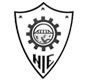 A mini project Report On“Academic Event Tracker”Submitted ByShithij Rai K – 4NI17IS074Varun Bheemaiah M – 4NI17IS094Under the guidance ofInternal GuideName: Mrs. C K VanamalaDesignation: Associate ProfessorExternal GuideName: Mr. Manjit S SodhiNIE, Mysore - 8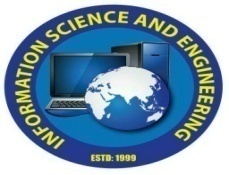 Department of Information Science and EngineeringMYSORE – 5700082018 - 2019TABLE OF CONTENTSChapter 1: Introduction1.1: Objective    The objective of this project was to develop an application to help IBM conduct events in colleges across the country.1.2: ImplementationIn order to achieve the given objective, we decided to create a web application using HTML/CSS (Bulma Framework) for the frontend, Python Flask for the backend and a CouchDB databaseThe application has 2 types of users:AdministratorsSMEsEach user can login and is presented with a different dashboard depending on the type of user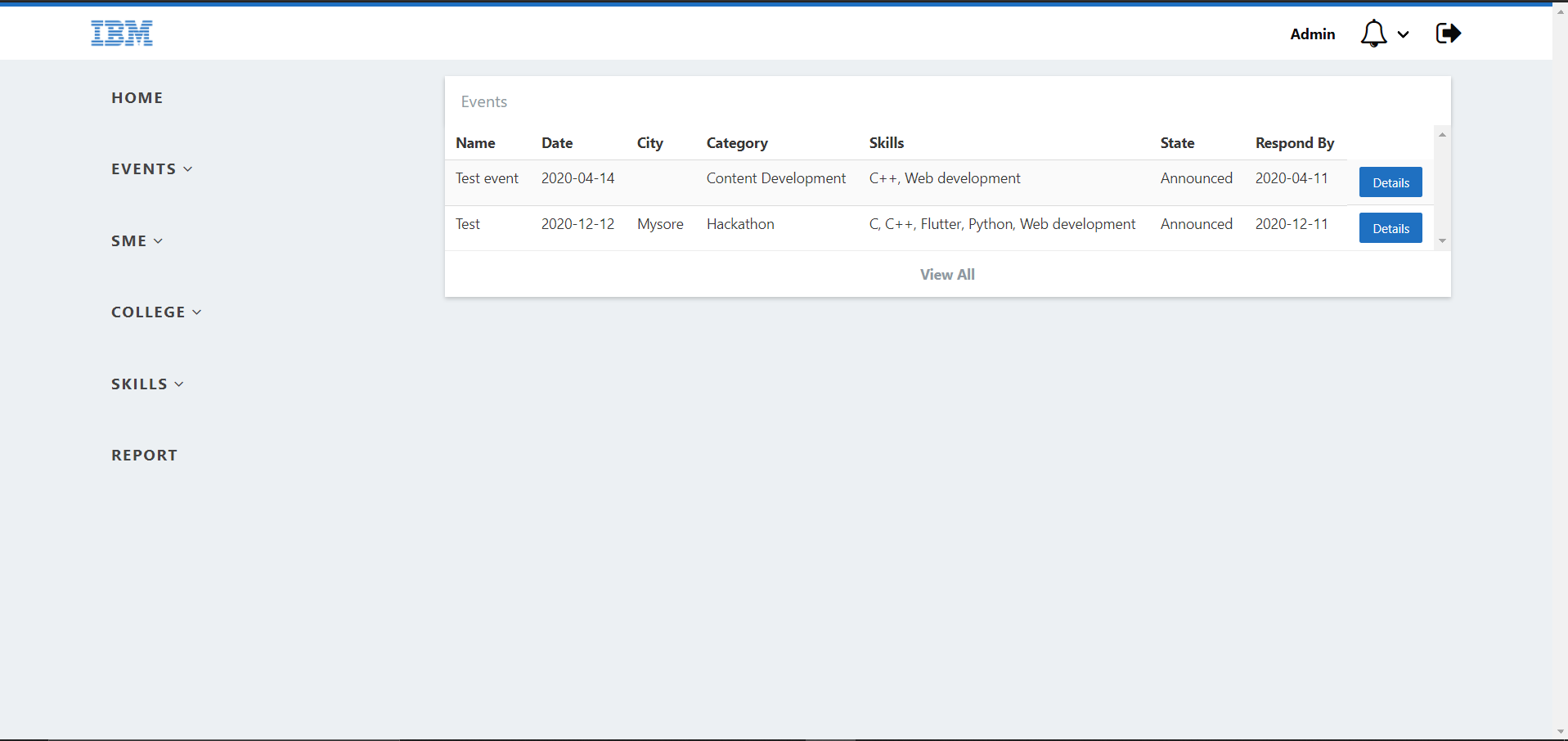 Figure : Admin Dashboard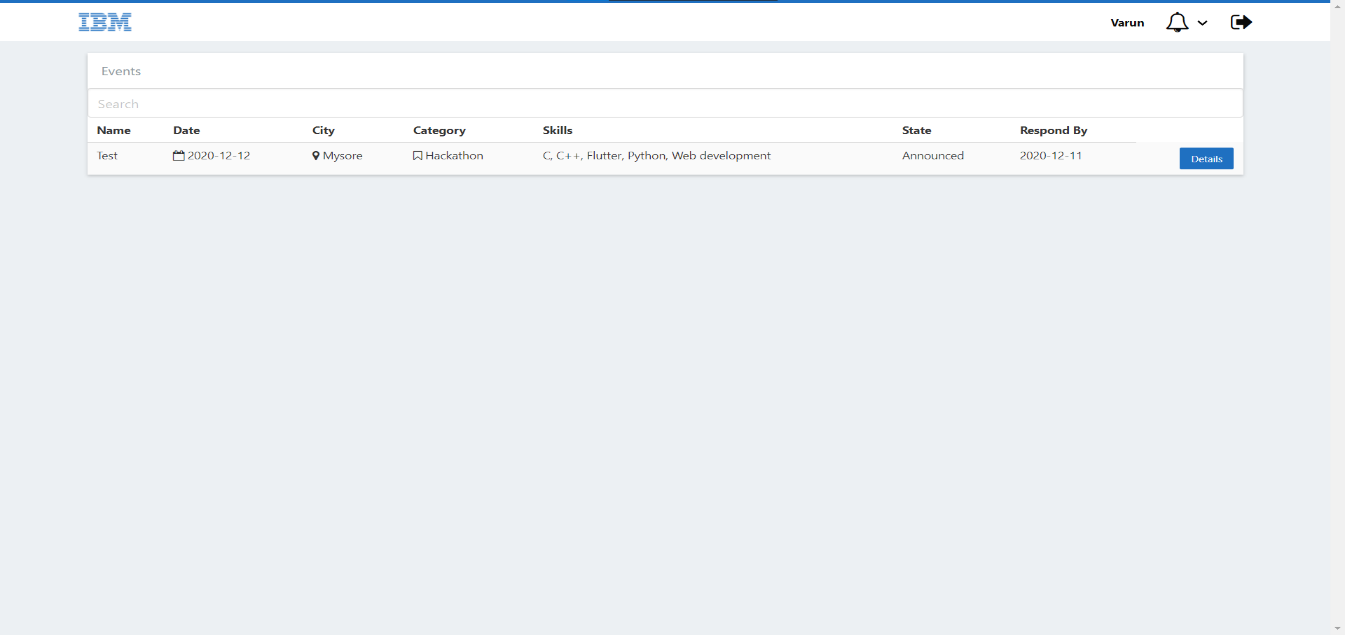 Figure : SME DashboardFrom the dashboard, the Admin can perform various operations likeCreating Events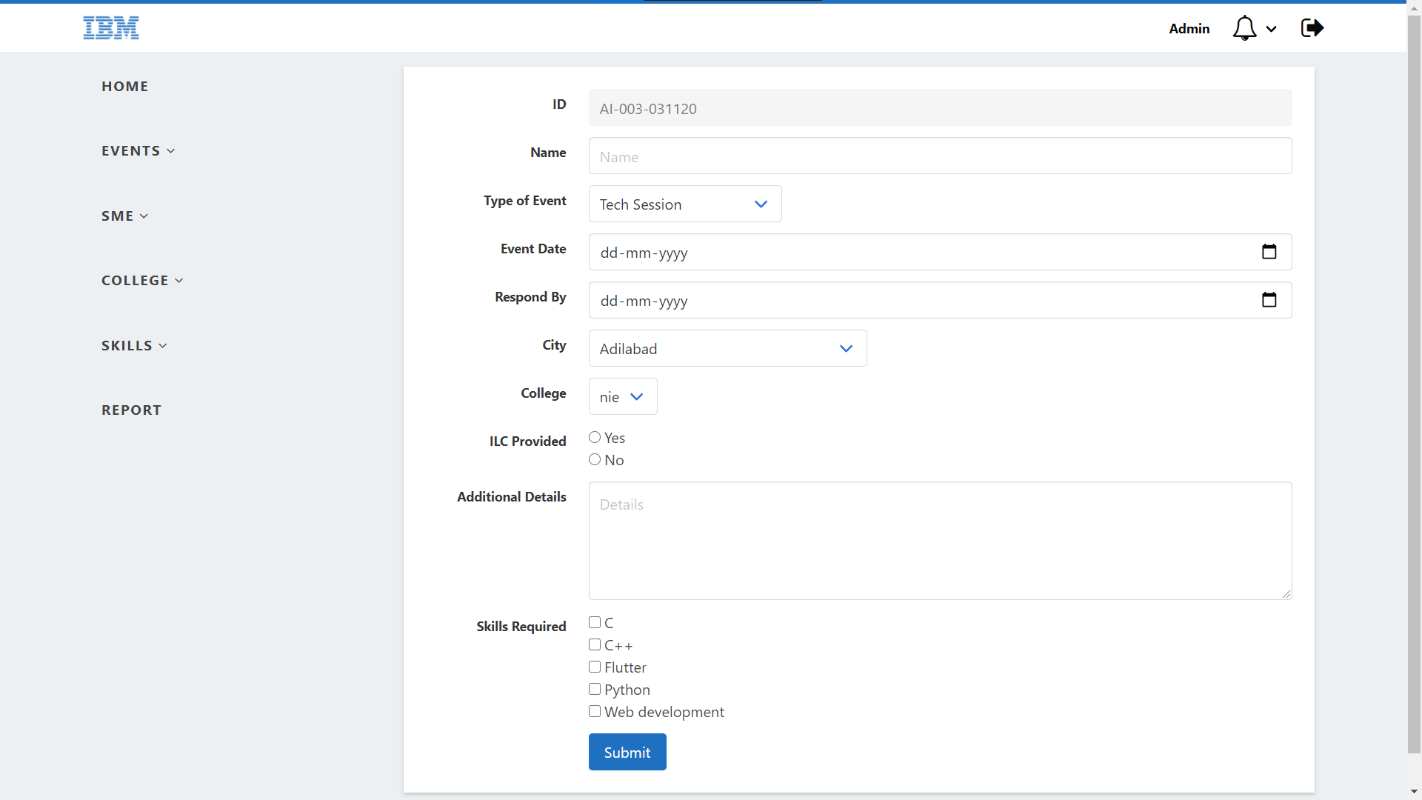 Figure 3: Create Event PageCreate an SME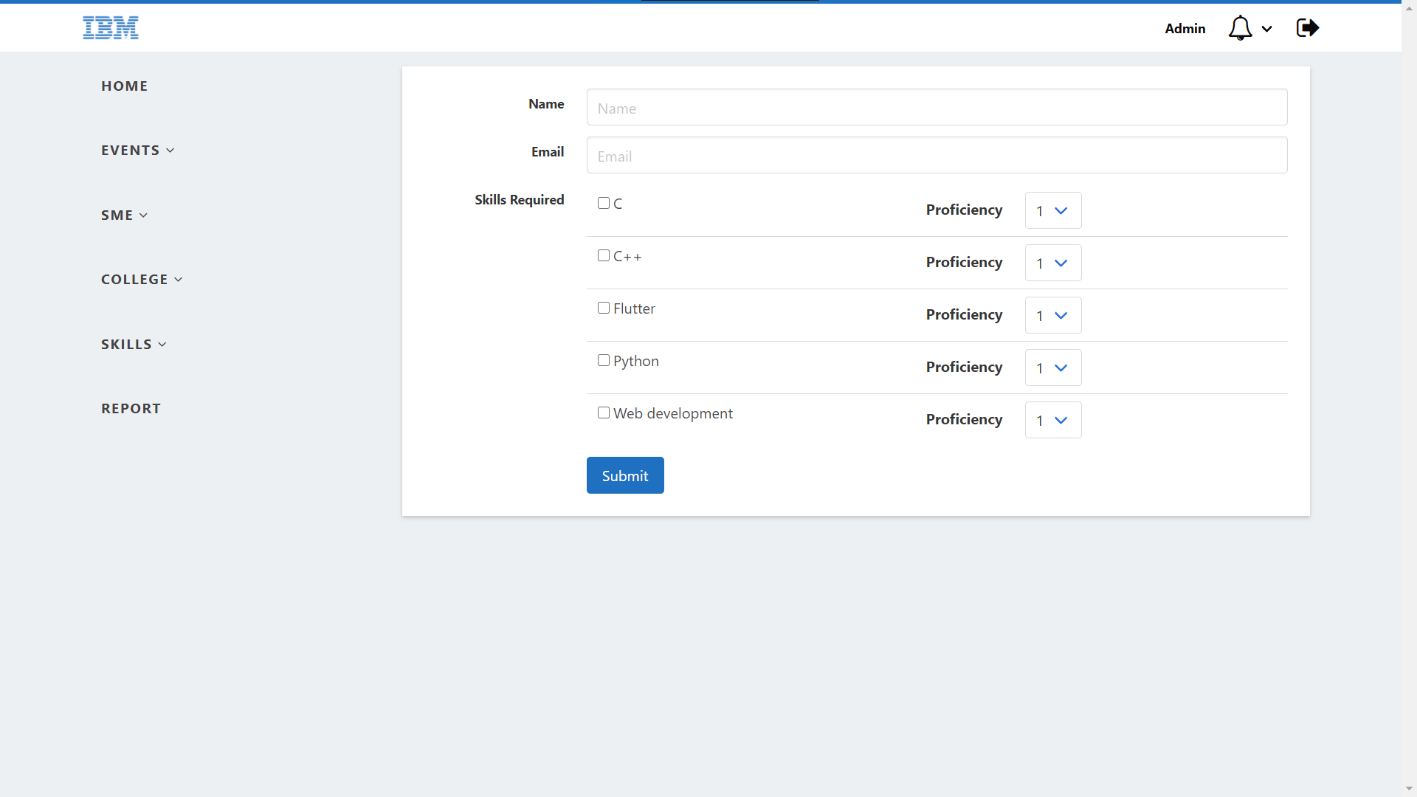 Figure 4: Create SME PageAdd Skills for an SME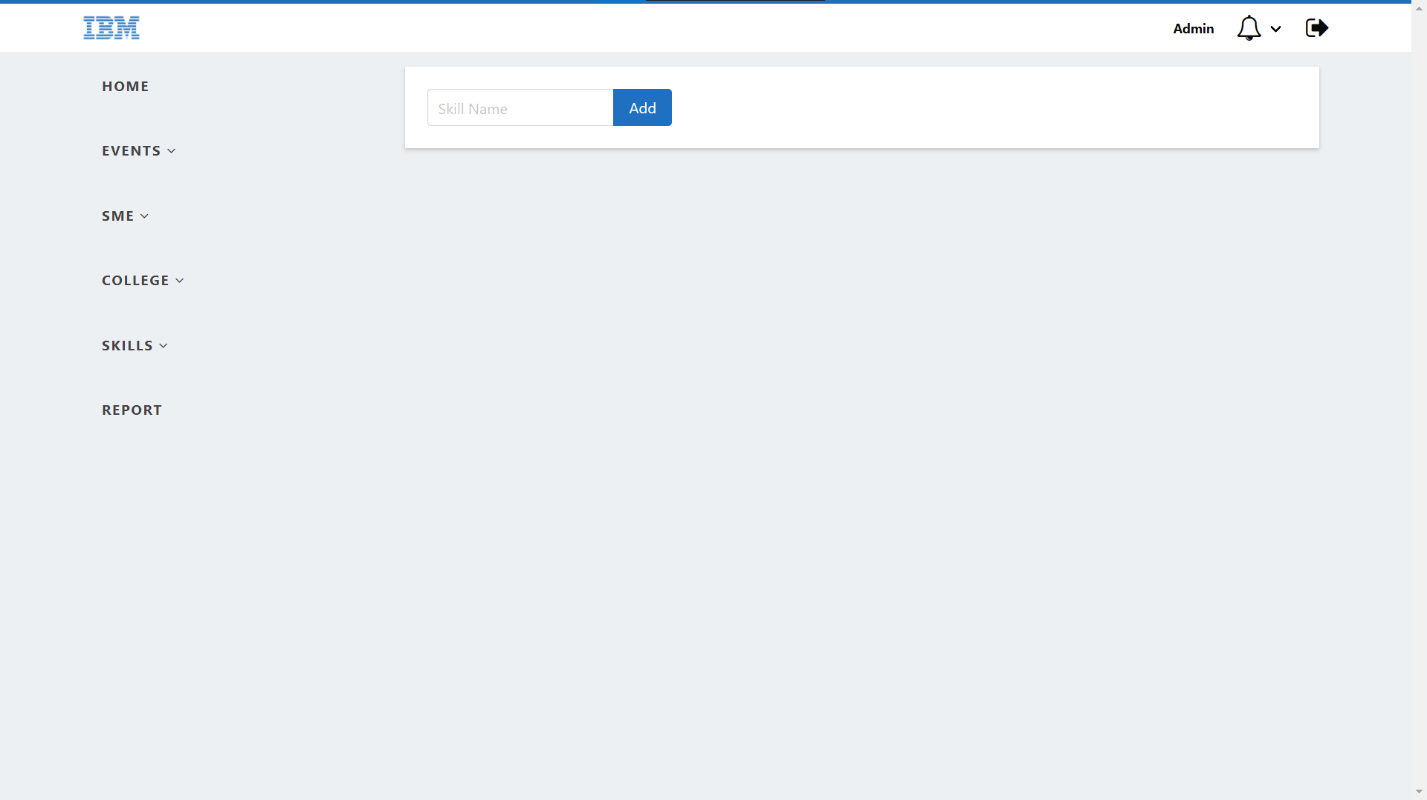 Figure 5: Add Skills PageAdd Colleges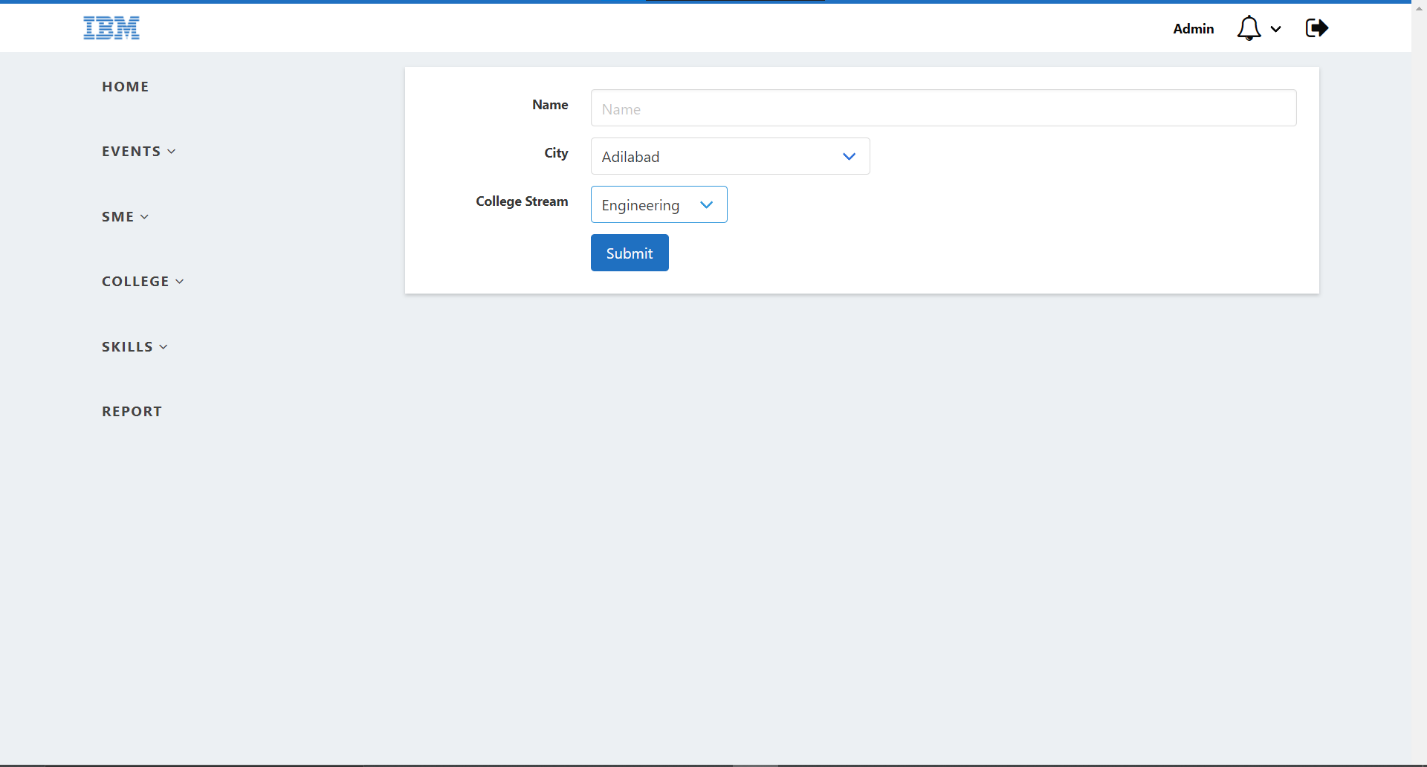 Figure 6: Add Colleges PageSMEs can perform the following activitiesView Events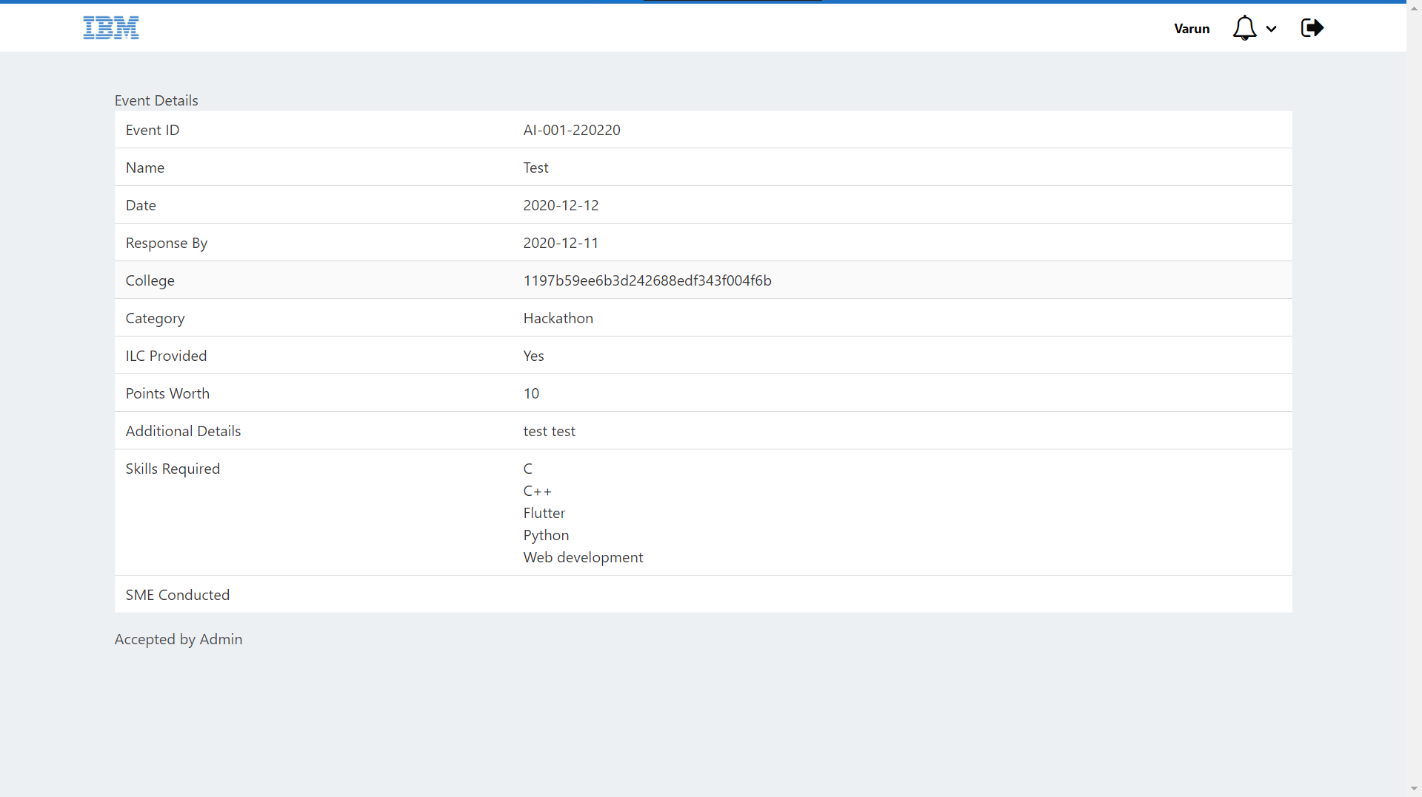 Figure 7: SME View EventRegister Interest for an event that they were invited forAdmins can also generate reports of the events conducted in any date range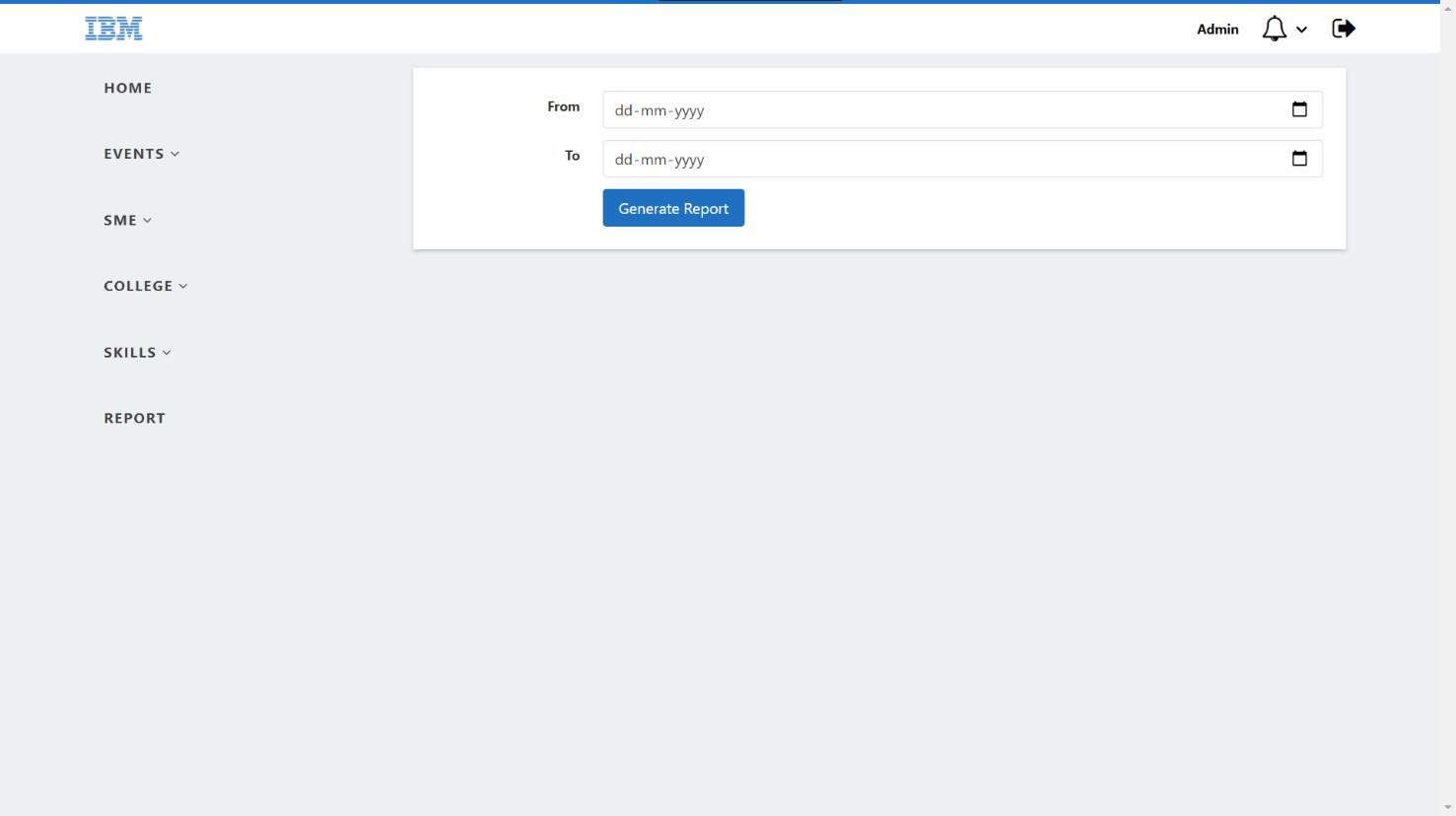 Chapter 2: WorkflowThe following is the workflow of the application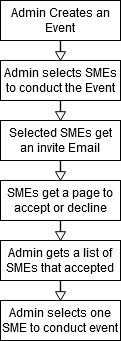 Chapter No.ChapterPage No.1Project Details12Workflow5